แผนการจัดการเรียนรู้ที่ 1 (IPAD)กลุ่มสาระการเรียนรู้ภาษาต่างประเทศ                         รายวิชา ภาษาอังกฤษพื้นฐาน อ14101หน่วยการเรียนรู้ที่ 5 : At the Market           	     		 	 ระยะเวลา 10 ชั่วโมง     เรื่อง : Food								         เวลา 2 ชั่วโมงครูผู้สอน นางสาวสุภิชญา  จันทะมั่น	                      		 ชั้นประถมศึกษาปีที่ 41. มาตรฐานการเรียนรู้/ตัวชี้วัดสาระที่ 1 ภาษาเพื่อการสื่อสารมาตรฐาน ต 1.1 เข้าใจและตีความเรื่องที่ฟังและอ่านจากสื่อประเภทต่างๆ และแสดงความคิดเห็นอย่างมีเหตุผลมาตรฐาน ต 1.2 มีทักษะการสื่อสารทางภาษาในการแลกเปลี่ยนข้อมูลข่าวสาร แสดงความรู้สึก และความคิดเห็นอย่างมีประสิทธิภาพมาตรฐาน ต 1.3 นำเสนอข้อมูลข่าวสาร ความคิดรวบยอด และความคิดเห็นในเรื่องต่างๆ      โดยการพูดและการเขียน สาระที่ 2 ภาษาและวัฒนธรรมมาตรฐาน ต 2.2 เข้าใจความเหมือนและความแตกต่างระหว่างภาษาและวัฒนธรรมของ    เจ้าของภาษากับภาษาและวัฒนธรรมไทย และนำมาใช้อย่างถูกต้องและเหมาะสมสาระที่ 4 ภาษากับความสัมพันธ์กับชุมชน และโลกมาตรฐาน ต 4.1 ใช้ภาษาต่างประเทศในสถานการณ์ต่างๆ ทั้งในสถานศึกษา ชุมชน และสังคมตัวชี้วัดต.1.1 ป.4/1 ปฏิบัติตามคำสั่ง คำขอร้อง และคำแนะนำ (Instructions) ง่ายๆ ที่ฟังหรืออ่านต.1.1 ป.4/2 อ่านออกเสียงคำ สะกดคำ อ่านกลุ่มคำ ประโยค ข้อความง่ายๆ และบทพูด        เข้าจังหวะถูกต้องตามหลักการอ่านต.1.1 ป.4/3 เลือก/ระบุภาพ หรือสัญลักษณ์ หรือเครื่องหมายตรงตามความหมายของประโยคและข้อความสั้นๆ ที่ฟัง หรืออ่านต.1.1 ป.4/4 ตอบคำถามจากการฟัง และอ่านประโยค บทสนทนา และนิทานง่ายๆต.1.2 ป.4/4 พูด/เขียนเพื่อขอ และให้ข้อมูลเกี่ยวกับตนเอง เพื่อน และครอบครัวต.1.3 ป.4/1 พูด/เขียนให้ข้อมูลเกี่ยวกับตนเองและเรื่องใกล้ตัวต.1.3 ป.4/2 พูด/วาดภาพแสดงความสัมพันธ์ของสิ่งต่างๆ ใกล้ตัวตามที่ฟังหรืออ่านต.1.3 ป.4/3 พูดแสดงความคิดเห็นง่ายๆ เกี่ยวกับเรื่องต่างๆ ใกล้ตัวต.2.2 ป.4/1 บอกความแตกต่างของเสียงตัวอักษร คำ กลุ่มคำ ประโยค และข้อความของภาษาต่างประเทศและภาษาไทยต.4.2 ป.4/1 ใช้ภาษาต่างประเทศในการสืบค้น และรวบรวมข้อมูลต่างๆ2. สาระสำคัญ	การอ่านเพื่อศึกษาข้อมูลเรื่องอาหาร และการใช้ประโยค Present Simple Tense เป็นการเพิ่มพูนความรู้ความเข้าใจในเนื้อหาที่เรียน เพื่อให้เกิดความรู้รอบตัวมากยิ่งขึ้น สามารถนำไปบูรณาการกับการเรียนวิชาอื่นๆ ได้เป็นอย่างดียิ่ง   3. จุดประสงค์การเรียน	1. ด้านความรู้ (K)1.1 อ่านออกเสียงคำศัพท์ ประโยค และบทอ่านได้ถูกต้อง1.2 บอกความหมายคำศัพท์ กลุ่มคำ และบทอ่านได้1.3 ใช้ทักษะการอ่านและการคิดเพื่อตอบคำถามจากเนื้อเรื่องที่อ่านได้1.4 ใช้ประโยค Present Simple Tense ตามสถานการณ์ต่างๆ ได้ถูกต้อง1.5 เขียนคำตอบ วิเคราะห์และตีความจากบทอ่านได้	2. ด้านทักษะ/กระบวนการ (P)2.1 ใช้ทักษะการสื่อสาร ทักษะกระบวนการทางภาษา ได้แก่ ทักษะ การฟัง การพูด           การอ่าน และการเขียน2.2 ใช้ภาษาเพื่อแสวงหาความรู้และความเพลิดเพลิน2.3 ใช้ทักษะกระบวนการในการทำงานเป็นกลุ่ม2.4 มีการเชื่อมโยงความรู้	3. ด้านคุณลักษณะอันพึงประสงค์ (A)3.1 มีวินัยในการทำงาน3.2 มีความมุ่งมั่นในการทำงาน3.3 สนใจใฝ่รู้ใฝ่เรียน ศึกษาค้นคว้าหาความรู้และตั้งใจเรียนอยู่เสมอ3.4 ทำงานร่วมกับผู้อื่นได้อย่างสร้างสรรค์และมีความสุข 4. สาระการเรียนรู้4.1 หน่วยการเรียนรู้ : At the Market	4.2 ชื่อบทเรียน : Food	4.3 คำศัพท์ : fried chicken, noodle, salad, hamburger, french fried, sandwich, bread, pizza, curry, soup, fried rice, omelet, blueberry muffin, toast, cake  4.4 ไวยากรณ์ : การใช้ประโยค Present Simple Tense	4.5 บทอ่าน : เรื่อง Blueberry Muffin5. กระบวนการจัดกิจกรรมการเรียนรู้ชั่วโมงที่ 1	ขั้นนำ (Warm up)1. ครูทักทายนักเรียนในชั้นเรียนว่า Hello, students. How are you? และให้นักเรียนพูด   คำกล่าวทักทายตอบครูพร้อมกัน จากนั้นให้นักเรียนทำแบบทดสอบก่อนเรียน (Pre-test) เรื่อง Food จำนวน 10 ข้อ2. ครูนำเข้าสู่บทเรียนโดยให้นักเรียนดูภาพอาหารจาก ipad App Keynote และกระตุ้นนักเรียนโดยการถามคำถามต่างๆ ดังนี้		- What is this?- What are these?- What is food name?นักเรียนดูภาพจาก จาก ipad App Keynote แล้วช่วยกันตอบคำถาม เพื่อเป็นการเชื่อมโยงเข้าสู่บทเรียนจากนั้นครูแจ้งเนื้อหาและจุดประสงค์การเรียนรู้ให้นักเรียนทราบขั้นสอน (Presentation) 3. นักเรียนดูภาพจากใบความรู้ที่ 1 ผ่าน ipad App Keynote ซึ่งเป็นภาพอาหารและข้อความที่เป็นชื่อของอาหาร ครูอ่านออกเสียงคำศัพท์ให้นักเรียนฟัง จากนั้นนักเรียนฝึกอ่านตามครู และฝึกอ่านด้วยตนเองจนคล่อง 4. นักเรียนทำใบงาน Task A ซึ่งเป็นการแปลคำศัพท์ให้เป็นภาษาไทย จากนั้นนักเรียนทำ    ใบงาน Task B โดยให้นักเรียนเติมคำศัพท์ภาษาอังกฤษให้ตรงกับรูปภาพ 5. นักเรียนเปลี่ยนกันตรวจ โดยครูเฉลยคำตอบบนกระดาน เมื่อตรวจแบบฝึกเสร็จเรียบร้อยแล้วครูและนักเรียนอ่านออกเสียงคำศัพท์ให้ถูกต้องอีกครั้ง ครูกล่าวชมเชยด้วยวลีประโยค Excellent/Very good/Goodขั้นฝึก (Practice) 6. ครูตัดแถบประโยคที่ 1 – 6 และแจกให้นักเรียน โดยให้นักเรียนนั่งเป็น 5 กลุ่ม กลุ่มละ 7 คน 7. เมื่อแต่ละกลุ่มได้รับแถบประโยคแล้ว ครูนำนักเรียนแต่ละกลุ่มฝึกอ่านแถบประโยคร่วมกัน ครูแจ้งให้แต่ละกลุ่มส่งตัวแทนยืนอ่านแถบประโยคให้เพื่อนฟัง8. ครูและนักเรียนทั้งชั้น ร่วมกันฝึกอ่านและแปลความหมายจากประโยคอีกครั้งเพื่อให้เกิดความเข้าใจมากยิ่งขึ้นขั้นนำไปใช้ (Production)9. ครูและนักเรียนร่วมกันสรุปการใช้ประโยค Present Simple Tense โดยให้นักเรียนร่วมกันสังเกตรูปแบบของประโยคว่ามีส่วนประกอบดังนี้ประโยคบอกเล่า : ประธาน + Verb 1 (e, es) ประโยคปฏิเสธ : ประธาน + do, does not + Verb 1 ประโยคคาถาม : Do, Does + ประธาน + Verb 1 … ? : ประธานเอกพจน์ + กริยาช่องที่ 1 เติม s, es : ประธานพหูพจน์ + กริยาช่องที่ 1 ไม่เติม s, es 10. ครูอธิบายเพิ่มเติมถึงหลักการเติม S ที่คำกริยา และอธิบายการใช้ประโยค Present Simple Tense ที่ถูกต้องกับสถานการณ์ต่างๆ ผ่าน ipad App Keynoteขั้นสรุป (Wrap up)11. นักเรียนแต่ละกลุ่มช่วยกันยกตัวอย่างประโยค Present Simple Tense กลุ่มละ 1 ประโยค จากนั้นแต่ละกลุ่มนำเสนอโดยการสะท้อนภาพ Airplay ผ่าน Apple TV ครูและนักเรียนตรวจสอบความถูกต้องร่วมกัน12. นักเรียนทำใบงาน Task C เพื่อให้เกิดความเข้าใจยิ่งขึ้น หลังจากนั้นครูเฉลยคำตอบบนกระดานชั่วโมงที่ 2ขั้นนำ (Warm up)1. แบ่งนักเรียนเป็น 2 ทีม แล้วให้นักเรียนเล่นเกม Hang Man คำศัพท์ต่อไปนี้ soup, salad, hamburger, toast, bread, pizza, noodle, omelet  โดยครูเลือกคำศัพท์มาทีละ 1 คำ แล้วขีดตามจำนวนตัวอักษรของคำศัพท์แต่ละคำนั้น เช่น คำว่า salad  ครูขีด 5 ขีด ดังนี้    __ __ __ __ __     แล้วให้นักเรียนแต่ละกลุ่มผลัดกันทายตัวอักษร ถ้าทายถูกก็รอด ถ้าทายผิดก็จะถูกแขวนคอ โดยครู   วาดรูปภาพคนถูกแขวนคอทีละส่วน ดังนี้ หัว, ตัว, แขนซ้าย, แขนขวา, ขาข้างซ้าย และขาข้างขวา ทีมที่ถูกแขวนคอก็จะแพ้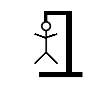 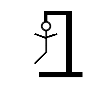 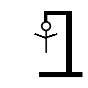 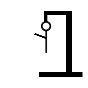 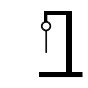 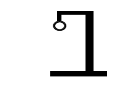 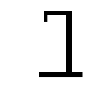 2. ครูและนักเรียนทบทวนคำศัพท์เดิม โดยนักเรียนอ่านออกเสียงตามครูอีกครั้ง ครูแจ้งจุดประสงค์การเรียนรู้ให้นักเรียนทราบขั้นสอน (Presentation) 3. นักเรียนดูภาพอาหารจากใบความรู้ที่ 3 และฝึกอ่านประโยคตามครู จากนั้นครูให้นักเรียน ฝึกอ่านเป็นคู่ ถ้านักเรียนออกเสียงไม่ถูกต้องครูช่วยแนะนำแก้ไขให้นักเรียนอ่านออกเสียงให้ถูกต้อง4. ครูให้นักเรียนออกไปเขียนประโยคการใช้ Present Simple Tense บนกระดาน โดยครูกำหนดคำให้นักเรียนสร้างประโยค โดยครูสุ่มนักเรียนออกมาเขียน 2 – 3  คน เช่นครูเขียนคำว่า : They / buy / some mangoes / everydayนักเรียนคนที่ 1 เขียน : They buy some mangoes everyday.ครู : She / walk / to school / everydayนักเรียนคนที่ 2 เขียน : She walks to school everyday.5. นักเรียนทำใบงาน Task D โดยการเขียนประโยคใหม่ให้ถูกต้องถามรูปแบบประโยค Present Simple Tense ขั้นฝึก (Practice) 6. ครูอ่านบทความใบความรู้ที่ 4 เรื่อง Blueberry Muffin ให้นักเรียนฟังทีละประโยค นักเรียนอ่านตามจนจบเนื้อหา หลังจากนั้นฝึกอ่านคำศัพท์ใหม่ : seller, sample, piece, taste, try โดยให้นักเรียนหาความหมายของคำศัพท์ผ่าน ipad App Dict HD7. ครูแบ่งนักเรียนออกเป็น 5 กลุ่ม กลุ่มละ 7 คน โดยคละเพศและความสามารถ และแจ้งให้นักเรียนทราบว่าผลงานของนักเรียนคือผลงานของกลุ่ม โดยให้นักเรียนแบ่งหน้าที่การทำงานตามที่  ได้รับมอบหมาย ได้แก่ ประธานกลุ่ม เลขานุการกลุ่ม และสมาชิกในกลุ่ม โดยให้แต่ละกลุ่มรับผิดชอบ กลุ่มละ 1 ประโยค โดยให้แปลเนื้อหาให้เป็นภาษาไทย ผ่าน App Thai Fast Dict8. เมื่อแต่ละกลุ่มแปลเนื้อหาเป็นภาษาไทยเสร็จแล้ว นักเรียนแต่ละกลุ่มนำเสนอเนื้อหา         มาต่อกันในรูป Jigsaw พร้อมทั้งช่วยกันแปลเนื้อหาให้เป็นภาษาไทยอีกครั้งขั้นนำไปใช้ (Production)9. นักเรียนแต่ละคนทำใบงาน Task E จากบทอ่านเรื่อง Blueberry Muffin ซึ่งเป็นการ    ตอบคำถามเกี่ยวกับเนื้อเรื่องที่อ่าน โดยเน้นทักษะในการเขียนคำตอบ จำนวน 5 ข้อ จากนั้นสุ่มนักเรียนออกมาเฉลย โดยการเขียนคำตอบบนกระดาน ครูกล่าวคำชมเชยนักเรียนที่ตอบถูก และให้กำลังใจนักเรียนที่เขียนคำตอบผิด พร้อมทั้งแนะนำโดยการให้แก้ไขคำตอบให้ถูกต้องขั้นสรุป (Wrap up)10. ครูและนักเรียนร่วมกันสรุปเนื้อหา เพื่อให้ได้ความคิดรวบยอดตรงกัน 11. นักเรียนทำแบบทดสอบหลังเรียนเรื่อง Food จำนวน 10 ข้อ6. สื่อ/แหล่งเรียนรู้	6.1 Apple TV	6.2 แบบฝึกทักษะชุดที่ 1 ประกอบด้วย- ใบความรู้ที่ 1 Vocabulary- ใบความรู้ที่ 2 การใช้ Present Simple Tense  - ใบความรู้ที่ 3 Read the Sentences.- ใบความรู้ที่ 4 บทอ่านเรื่อง Blueberry Muffin- แบบฝึกในรูปแบบใบงาน Task A – Task E จำนวน 5 Task- แบบทดสอบก่อนเรียน - หลังเรียน	6.3 Ipad (App Keynote, Dict HD, Thai Fast Dict) 6.4 ห้องปฏิบัติการทางภาษา6.5 ห้องสมุดโรงเรียน 6.6 เกม Hang Man7. การวัดผลและประเมินผล1. วิธีวัดผลประเมินผล		1.1 ตรวจใบงาน Task A – Task E		1.2 ตรวจแบบทดสอบหลังเรียน จำนวน 10 ข้อ 1.3 สังเกตพฤติกรรมนักเรียน	2. เครื่องมือในการวัดผลประเมินผล		2.1 ใบงาน Task A – Task E		2.2 แบบทดสอบหลังเรียน จำนวน 10 ข้อ 		2.3 แบบบันทึกคะแนนระหว่างเรียน		2.4 แบบบันทึกพฤติกรรมนักเรียน	3. เกณฑ์การวัดผลประเมินผล8. ข้อคิดเห็นและข้อเสนอแนะของผู้บริหารโรงเรียน……………………………………………………………………………………………………………………………………………………………………………………………………………………………………………………………………………………………………………………………………………………………………………………………………………………………………………………………………………………………………………………………………………………………………………………………………………………………………………………………………………………………………………………………………………………………ลงชื่อ……………………………………….       (นายวินัย  อ่ำประเวทย์)      ผู้อำนวยการโรงเรียนอนุบาลองครักษ์ (ผดุงองครักษ์ประชา)9. บันทึกผลหลังการสอน    1. ผลที่เกิดกับผู้เรียน    ด้านความรู้ความเข้าใจ (K)………………………………………………………………………………………………………………………………………………………………………………………………………………………………………………………………………………………………………………………………………………………………………………………………………………………   ด้านทักษะ/กระบวนการ (P)………………………………………………………………………………………………………………………………………………………………………………………………………………………………………………………………………………………………………………………………………………………………………………………………………………………   ด้านคุณลักษณะอันพึงประสงค์ (A)………………………………………………………………………………………………………………………………………………………………………………………………………………………………………………………………………………………………………………………………………………………………………………………………………………………    2. ปัญหา/อุปสรรค………………………………………………………………………………………………………………………………………………………………………………………………………………………………………………………………………………………………………………………………………………………………………………………………………………………    3. ข้อเสนอแนะ/แนวทางแก้ไข………………………………………………………………………………………………………………………………………………………………………………………………………………………………………………………………………………………………………………………………………………………………………………………………………………………ลงชื่อ……………………………………….ผู้สอน      (นางสาวสุภิชญา  จันทะมั่น)ด้านความรู้ (K)ด้านทักษะ/กระบวนการ (P)ด้านคุณลักษณะอันพึงประสงค์ (A)วัดความรู้ความเข้าใจในแบบฝึกทักษะชุดที่ 1 เรื่อง Food ด้วยการทำใบงาน Task A – Task E และแบบทดสอบหลังเรียน ผ่านเกณฑ์ ร้อยละ  80ผ่านเกณฑ์ร้อยละ 80ผ่านเกณฑ์ร้อยละ 80